Технологическая карта№ п/п№ п/пНазвание операцииНазвание операцииОписание операцииИнструменты, материалы,приспособленияИнструменты, материалы,приспособленияИнструменты, материалы,приспособленияИнструменты, материалы,приспособленияГрафическое изображение, эскизы Изготовление социально – значимых объектов                                                      (спортивного комплекса, дома культуры, торгового комплекса, детской площадки) Изготовление социально – значимых объектов                                                      (спортивного комплекса, дома культуры, торгового комплекса, детской площадки) Изготовление социально – значимых объектов                                                      (спортивного комплекса, дома культуры, торгового комплекса, детской площадки) Изготовление социально – значимых объектов                                                      (спортивного комплекса, дома культуры, торгового комплекса, детской площадки) Изготовление социально – значимых объектов                                                      (спортивного комплекса, дома культуры, торгового комплекса, детской площадки) Изготовление социально – значимых объектов                                                      (спортивного комплекса, дома культуры, торгового комплекса, детской площадки) Изготовление социально – значимых объектов                                                      (спортивного комплекса, дома культуры, торгового комплекса, детской площадки) Изготовление социально – значимых объектов                                                      (спортивного комплекса, дома культуры, торгового комплекса, детской площадки) Изготовление социально – значимых объектов                                                      (спортивного комплекса, дома культуры, торгового комплекса, детской площадки) Изготовление социально – значимых объектов                                                      (спортивного комплекса, дома культуры, торгового комплекса, детской площадки)1.1.Обработка картона от коробки для изготовления крыши и зданий.Обработка картона от коробки для изготовления крыши и зданий.Взять часть картонной коробки, удалить с неё  с одной стороны верхний слой.Взять часть картонной коробки, удалить с неё  с одной стороны верхний слой.-картонная коробка                     -ножницы                  -ручка или карандаш-картонная коробка                     -ножницы                  -ручка или карандаш-картонная коробка                     -ножницы                  -ручка или карандаш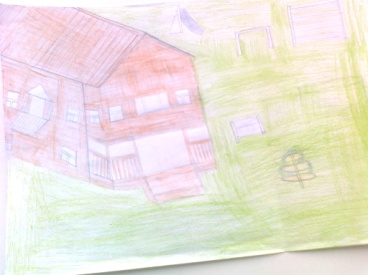 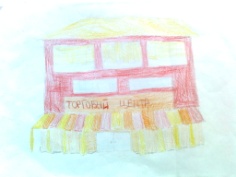 2. 2. Изготовление коробки – модели зданийИзготовление коробки – модели зданийРазметить картон, определить место расположения окон, вырезать их. Согнуть картон по линии сгиба,  края скрепить степлером.Разметить картон, определить место расположения окон, вырезать их. Согнуть картон по линии сгиба,  края скрепить степлером.-карандаш                    -картон                     -кожницы                      -степлер                    -линейка-карандаш                    -картон                     -кожницы                      -степлер                    -линейка-карандаш                    -картон                     -кожницы                      -степлер                    -линейка3.3.Выбор цвета, покраска изделияВыбор цвета, покраска изделияПроизвести покраску объектаПроизвести покраску объекта-краски                     -кисти                                -краски                     -кисти                                -краски                     -кисти                                4.4.Соединение частей изделия.Соединение частей изделия.Оформить крышу и соединить её с коробкой здания.Оформить крышу и соединить её с коробкой здания.-карандаш               -картон                    -кожницы                      -степлер                    -линейка-карандаш               -картон                    -кожницы                      -степлер                    -линейка-карандаш               -картон                    -кожницы                      -степлер                    -линейка5.5.Изготовление  и сборка макета спортивного комплексаИзготовление  и сборка макета спортивного комплексаРазметить картон для арки и пола. Из большей части сделать арку, оформить окна. Согнув  картон дугой, выполнить макет. Соединить обе части.Разметить картон для арки и пола. Из большей части сделать арку, оформить окна. Согнув  картон дугой, выполнить макет. Соединить обе части.-карандаш               -картон                    -кожницы                      -степлер                    -линейка-карандаш               -картон                    -кожницы                      -степлер                    -линейка-карандаш               -картон                    -кожницы                      -степлер                    -линейка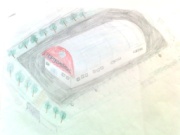 6.6.Выбор цвета, покраска изделияВыбор цвета, покраска изделияПроизвести покраску объектаПроизвести покраску объекта-краски                     -кисти                               -краски                     -кисти                               -краски                     -кисти                               7.7.Выбор оформления. Оформление объектов.Выбор оформления. Оформление объектов.Нанесение узоров,  оформление вывесок на объектах.Нанесение узоров,  оформление вывесок на объектах.-краски                     -кисти     -белая бумага                          -краски                     -кисти     -белая бумага                          -краски                     -кисти     -белая бумага                          Изготовление объектов детской площадкиИзготовление объектов детской площадкиИзготовление объектов детской площадкиИзготовление объектов детской площадкиИзготовление объектов детской площадкиИзготовление объектов детской площадкиИзготовление объектов детской площадкиИзготовление объектов детской площадкиИзготовление объектов детской площадкиИзготовление объектов детской площадки1.Изготовление:   качелиИзготовление:   качелиИзготовление:   качелиПроизводим разметку картона, отрезаем полоску. Края полоски загибаем, крепим полоску на бусинку проволокой.Производим разметку картона, отрезаем полоску. Края полоски загибаем, крепим полоску на бусинку проволокой.Производим разметку картона, отрезаем полоску. Края полоски загибаем, крепим полоску на бусинку проволокой.-карандаш               -картон                    -кожницы                      -большая бусинка                   -линейка-проволока-карандаш               -картон                    -кожницы                      -большая бусинка                   -линейка-проволока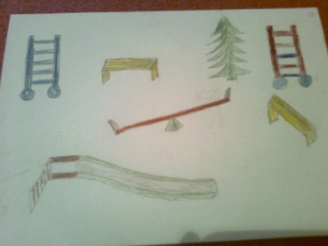 2.  гимнасти-ческой стенки  гимнасти-ческой стенки  гимнасти-ческой стенкиБерём две деревянные палочки, намечаем высоту стенки, отрезаем – это высота опоры. Нарезаем 5 коротеньких палочек,  с помощью клея соединяем маленькие палочки с большими, образуя лесенку. Собранную конструкцию ставим в бусинки.Берём две деревянные палочки, намечаем высоту стенки, отрезаем – это высота опоры. Нарезаем 5 коротеньких палочек,  с помощью клея соединяем маленькие палочки с большими, образуя лесенку. Собранную конструкцию ставим в бусинки.Берём две деревянные палочки, намечаем высоту стенки, отрезаем – это высота опоры. Нарезаем 5 коротеньких палочек,  с помощью клея соединяем маленькие палочки с большими, образуя лесенку. Собранную конструкцию ставим в бусинки.-деревянные палочки-клей ПВА-ножницы-бусинки-деревянные палочки-клей ПВА-ножницы-бусинки3.  горки и лесенки к ней  горки и лесенки к ней  горки и лесенки к нейНа листе фольги разметить полоску, отрезать и прогнуть, оформить края ската по линиям сгиба.Мастерим лесенку так же, как гимнастическую стенку. Соединяем детали изделия.На листе фольги разметить полоску, отрезать и прогнуть, оформить края ската по линиям сгиба.Мастерим лесенку так же, как гимнастическую стенку. Соединяем детали изделия.На листе фольги разметить полоску, отрезать и прогнуть, оформить края ската по линиям сгиба.Мастерим лесенку так же, как гимнастическую стенку. Соединяем детали изделия.-деревянные палочки-клей ПВА-ножницы-бусинки-фольга-деревянные палочки-клей ПВА-ножницы-бусинки-фольгаИзготовление объектов зоны отдыха.Изготовление объектов зоны отдыха.Изготовление объектов зоны отдыха.Изготовление объектов зоны отдыха.Изготовление объектов зоны отдыха.Изготовление объектов зоны отдыха.Изготовление объектов зоны отдыха.Изготовление объектов зоны отдыха.Изготовление объектов зоны отдыха.Изготовление объектов зоны отдыха.1.1.СкамейкиСкамейкиОт листа картона отрезаем полоску и делим её на 3 части. Края каждой части загибаем с двух сторон. На сидение наклеиваем спички.От листа картона отрезаем полоску и делим её на 3 части. Края каждой части загибаем с двух сторон. На сидение наклеиваем спички.От листа картона отрезаем полоску и делим её на 3 части. Края каждой части загибаем с двух сторон. На сидение наклеиваем спички.-картон    -линейка-карандаш-ножницы-спички-клей-картон    -линейка-карандаш-ножницы-спички-клей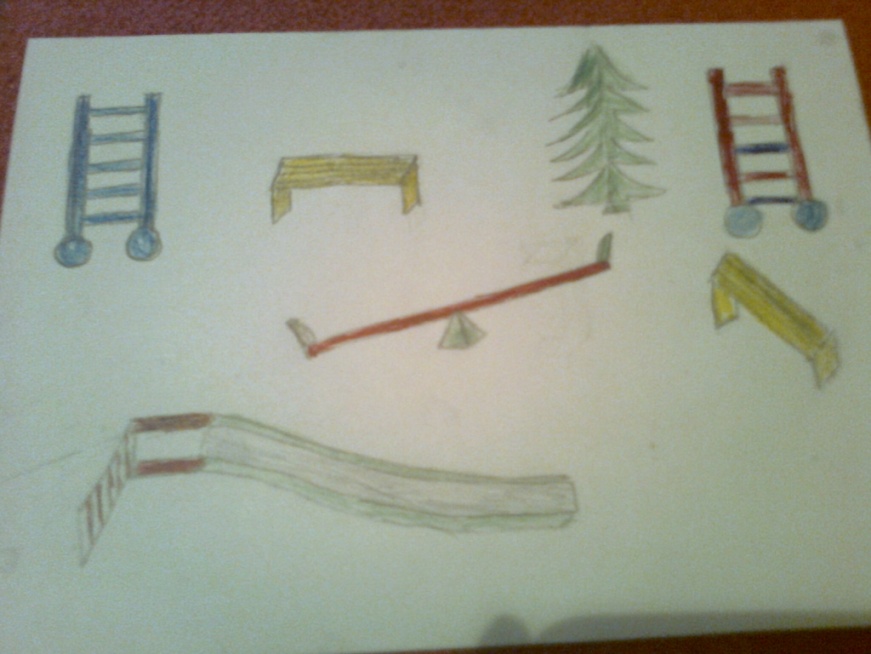 2.2.ФонтанФонтанНарезать тонкую проволоку, согнуть пополам, нанизать на неё по 3 бисеринки, закрепить их на месте сгиба проволоки, концы между собой скрутить. Вставить проволочки с бисером в пробочку из-под молочной бутылки, заполненную пластилином. Отогнуть проволочки в разные стороны, придавая им форму водяной струи.Нарезать тонкую проволоку, согнуть пополам, нанизать на неё по 3 бисеринки, закрепить их на месте сгиба проволоки, концы между собой скрутить. Вставить проволочки с бисером в пробочку из-под молочной бутылки, заполненную пластилином. Отогнуть проволочки в разные стороны, придавая им форму водяной струи.Нарезать тонкую проволоку, согнуть пополам, нанизать на неё по 3 бисеринки, закрепить их на месте сгиба проволоки, концы между собой скрутить. Вставить проволочки с бисером в пробочку из-под молочной бутылки, заполненную пластилином. Отогнуть проволочки в разные стороны, придавая им форму водяной струи.-проволока-бисер -бусинки или крышечка от молочной бутылки-пластилин-проволока-бисер -бусинки или крышечка от молочной бутылки-пластилин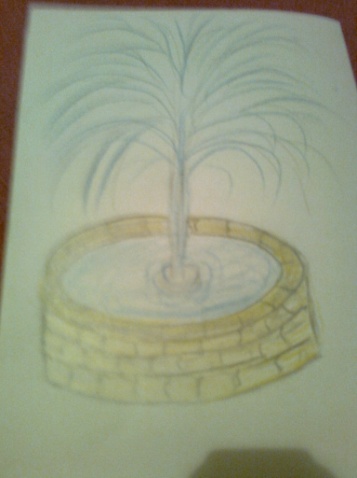 Объекты для озеленения.Объекты для озеленения.Объекты для озеленения.Объекты для озеленения.Объекты для озеленения.Объекты для озеленения.Объекты для озеленения.Объекты для озеленения.Объекты для озеленения.Объекты для озеленения.1.1.ДеревьяДеревьяЦиркулем начертить тир круга различного диаметра. Сложить каждый круг на 6 частей.   Надрезать по линиям  сгиба. Нанести на одну из  частей клей и соединить в «грибочек» (можно соединить при помощи степлера). С помощью карандаша закрутить края вверх. Надеть на деревянную палочку сначала большой круг, затем средний и, наконец, маленький. Получилось деревце. Ставим его для опоры в бусинку.Циркулем начертить тир круга различного диаметра. Сложить каждый круг на 6 частей.   Надрезать по линиям  сгиба. Нанести на одну из  частей клей и соединить в «грибочек» (можно соединить при помощи степлера). С помощью карандаша закрутить края вверх. Надеть на деревянную палочку сначала большой круг, затем средний и, наконец, маленький. Получилось деревце. Ставим его для опоры в бусинку.Циркулем начертить тир круга различного диаметра. Сложить каждый круг на 6 частей.   Надрезать по линиям  сгиба. Нанести на одну из  частей клей и соединить в «грибочек» (можно соединить при помощи степлера). С помощью карандаша закрутить края вверх. Надеть на деревянную палочку сначала большой круг, затем средний и, наконец, маленький. Получилось деревце. Ставим его для опоры в бусинку.-циркуль-листы зелёной бумаги- ножницы-клей или степлер-деревянные палочки-карандаш-бусинки-циркуль-листы зелёной бумаги- ножницы-клей или степлер-деревянные палочки-карандаш-бусинкиСбор объектов в один макетСбор объектов в один макетСбор объектов в один макетСбор объектов в один макетСбор объектов в один макетСбор объектов в один макетСбор объектов в один макетСбор объектов в один макетСбор объектов в один макетСбор объектов в один макет1.Сборка  макета.Сборка  макета.-выбираем основу для готового продукта-определям место нахождения каждого объекта-крепим к основе-выбираем основу для готового продукта-определям место нахождения каждого объекта-крепим к основе-выбираем основу для готового продукта-определям место нахождения каждого объекта-крепим к основе-выбираем основу для готового продукта-определям место нахождения каждого объекта-крепим к основе-потолочная плитка-готовые макеты продукта -клей